ST. JOSEPH’S COLLEGE, BENGALURU -27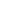 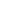 B.A. VISUAL COMMUNICATION – VI SEMESTERSEMESTER EXAMINATION: APRIL 2023(Examination conducted in May 2023)VC 6120 – TELEVISION PRODUCTION(For current batch students only)Time: 1 ½ hours.					                                          Max Marks: 35This paper contains ONE printed page and TWO partsWrite short notes on any THREE of the following in about 150 words each (3 x 5 = 15)Technical DirectorDoordarshanTele prompterDigital TelevisionProgram proposalAnswer any TWO of the following questions in about 300 words each.  (2 x 10 = 20)Elucidate the responsibilities of a program producer in TV program production.What is the difference between progressive and interlaced scanning? Explain with diagram.Explain any five TV program genres with an example each.Explain the roles and responsibilities of a studio floor manager.